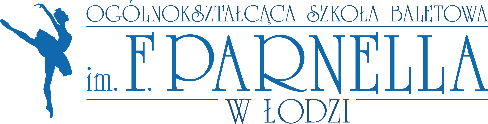 ZGŁOSZENIE UCZESTNIKA KONKURSU TANECZNEGO „W KRĘGU TAŃCA”20.01.2024 r.FORMA: SOLISTA / DUET / TANIEC ZESPOŁOWY (odpowiednie zakreślić)CZAS TRWANIA UKŁADU: ...............................................................................................................................................TYTUŁ UKŁADU: ..............................................................................................................................................................KOMPOZYTOR MUZYKI /WYKONAWCA UTWORU: .......................................................................................................CHOREOGRAF:.................................................................................................................................................................WYKONAWCY: OPIEKUN/OSOBA ZGŁASZAJĄCA DO KONKURSU ............................................................................................................NUMER TELEFONU DO OPIEKUNA/OSOBY ZGŁASZAJĄCEJ DO KONKURSU ....................................................................ADRES E-MAIL DO OPIEKUNA/OSOBY ZGŁASZAJĄCEJ DO KONKURSU ...........................................................................PEŁNA NAZWA, ADRES I TELEFON PLACÓWKI, KTÓRĄ UCZESTNIK REPREZENTUJE  ......................................................................................................................................................................................................................................................................................................................................................................................................................................................................................................................................................................................................................................................................................................................................................................................................................................................................................................................................................................	.................................................................................................                                            Podpis opiekuna / osoby zgłaszającej uczestników do konkursuIMIĘ I NAZWISKO, WIEKIMIĘ I NAZWISKO, WIEK9)10)11)12)13)14)15)